/)ト﷽﷽﷽﷽﷽﷽﷽﷽﷽﷽﷽　　に取り、安心・安全な大会運営を　/)ト﷽﷽﷽﷽﷽﷽﷽﷽﷽﷽﷽　　に取り、安心・安全な大会運営を/)ト﷽﷽﷽﷽﷽﷽﷽﷽﷽﷽﷽　　に取り、安心・安全な大会運営を/)ト﷽﷽﷽﷽﷽﷽﷽﷽﷽﷽﷽　　に取り、安心・安全な大会運営を/)ト﷽﷽﷽﷽﷽﷽﷽﷽﷽﷽﷽　　に取り、安心・安全な大会運営を/)ト﷽﷽﷽﷽﷽﷽﷽﷽﷽﷽﷽　　に取り、安心・安全な大会運営を保護者の皆様へ　　　　　　　　　　　　　　　　　　　　　　　　　　　ひむかかるた協会会長：梅津顕一郎【第１４回ひむかかるた大会のご案内】いつも当協会活動に格別のご理解・ご協力をいただき、誠にありがとうございます。下記日程で第１４回ひむかかるた大会を開催させていただくこととなりました。新型コロナウイルス感染対策を万全に取り、安心・安全な大会運営に尽力してまいりますので、当日はどうぞよろしくお願いいたいます。■当日のスケジュール10:00〜 現地集合　→　10:30〜 開会式　→　10:45〜12:20 予選リーグ→　12:20〜13:15 昼食　→　13:15〜14:15 決勝トーナメント　→　14:15〜 閉会式→　15:00〜 全員帰宅当日は所定の駐車場がありません。送迎はなるべく乗り合わせの上、お近くの有料コインパーキングをご利用くださいますよう、よろしくお願いします。■大会実施場所アリストンホテル宮崎２Fレストランコート(〒880-0001 宮崎県宮崎市橘通西３丁目１−１)■YouTube配信について当日の大会模様は、YouTubeにてご覧いただけます。　■海幸リーグ　　　　　　　　　■山幸リーグ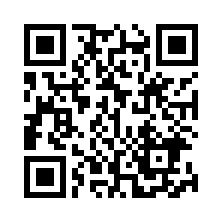 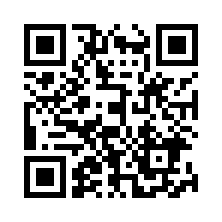 対戦カードにつきましては、前日までにYouTube概要欄に公開いたします。　　 